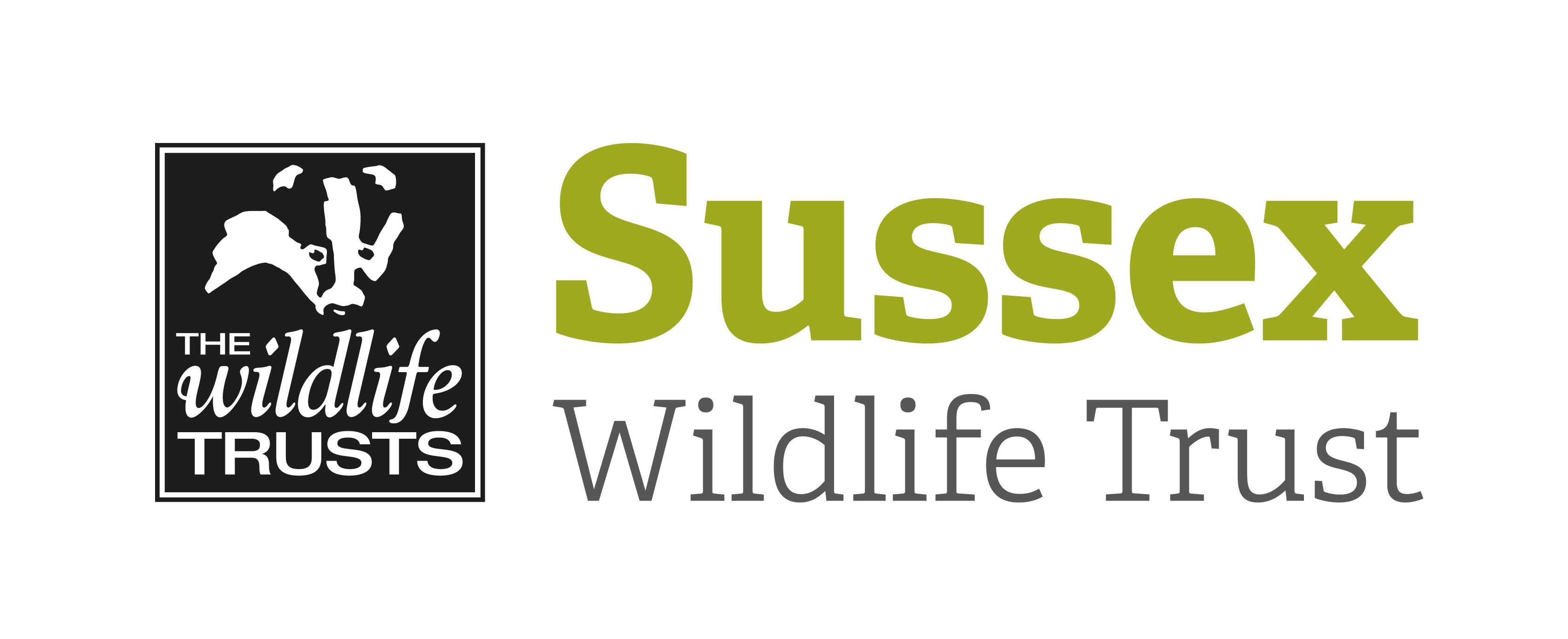 COURSE RMATION SHEETCourse Title:  An Evening with NightingalesCourse Title:  An Evening with NightingalesCourse Title:  An Evening with NightingalesDay/Date/Year:  Tuesday 7 May 2019 Start Time:  7.30pmStart Time:  7.30pmFinish Time:   10pm approximatelyFinish Time:   10pm approximatelyCourse Tutor:Mike RussellMike RussellMike RussellCourse description d subjects coveredThe evening will start in the classroom where you will get a chance to hear about the life cycle of the nightingale and there will be a chance to listen to historical nightingale recordings. After the indoor session we will go out onto the reserve to hopefully hear nightingales. During the talk you will learn about:Where they breed, what they eatWhere they go in winterHabitat requirementsHow they are doing in the 21st centuryNightingales and their influence on the ArtsNo previous knowledge or skill required.The evening will start in the classroom where you will get a chance to hear about the life cycle of the nightingale and there will be a chance to listen to historical nightingale recordings. After the indoor session we will go out onto the reserve to hopefully hear nightingales. During the talk you will learn about:Where they breed, what they eatWhere they go in winterHabitat requirementsHow they are doing in the 21st centuryNightingales and their influence on the ArtsNo previous knowledge or skill required.The evening will start in the classroom where you will get a chance to hear about the life cycle of the nightingale and there will be a chance to listen to historical nightingale recordings. After the indoor session we will go out onto the reserve to hopefully hear nightingales. During the talk you will learn about:Where they breed, what they eatWhere they go in winterHabitat requirementsHow they are doing in the 21st centuryNightingales and their influence on the ArtsNo previous knowledge or skill required.Meeting point / Venue:Classroom, Woods Mill, Henfield, West Sussex, BN5 9SD.Classroom, Woods Mill, Henfield, West Sussex, BN5 9SD.Classroom, Woods Mill, Henfield, West Sussex, BN5 9SD. sites to be visited:N/AN/AN/AWhat to bring:Binoculars will be usefulSuitable clothing and footwear for an early spring eveningInsect repellentTorchBinoculars will be usefulSuitable clothing and footwear for an early spring eveningInsect repellentTorchBinoculars will be usefulSuitable clothing and footwear for an early spring eveningInsect repellentTorch rmation:Free car parking available. Toilets (including disabled) in the car park.Classroom accessible for wheelchairs as is the reserve nature trail.Free car parking available. Toilets (including disabled) in the car park.Classroom accessible for wheelchairs as is the reserve nature trail.Free car parking available. Toilets (including disabled) in the car park.Classroom accessible for wheelchairs as is the reserve nature trail.Public Trsport:  No public transport to Woods Mill in the eveningNo public transport to Woods Mill in the eveningNo public transport to Woods Mill in the eveningAccessibility: We will be walking short distances on flat paths that might be muddy after rain. There are no stiles. We will be walking short distances on flat paths that might be muddy after rain. There are no stiles. We will be walking short distances on flat paths that might be muddy after rain. There are no stiles. 